TAISYKLĖS TĖVELIAMS 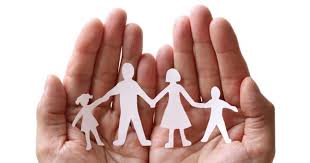 1. Nuo 2020-09-02 pamokos prasideda:  1-4 klasių mokiniams - 8.00 val.  5-8 klasių mokiniams - 8.55 val. 2. Rekomenduojama vaikus atvežti į mokyklą ne anksčiau nei 20 min. iki pamokų pradžios.3. Tėveliai į mokyklą neįleidžiami. Agoros aikštėje (fojė) mokinius pasitiks klasių vadovės, mokytojo padėjėjos, socialinės pedagogės. 4. Tėveliai, norintys atvykti į mokyklą išskirtiniais atvejais, turi iš anksto suderinti susitikimo laiką, tikslą ir vietą raštinės telefonu 8 673 93841. Su klasės vadovais ir dalykų mokytojais bendraujama telefonu, e-paštais, e-dienynu, Zoom ir kitais nuotolinės komunikacijos būdais. 5. Tėveliai atvyksta prie paradinių durų ir paspaudžia skambutį, laukia, kol ateis budintis.6. Atvykusiems į mokyklą tėveliams matuojama temperatūra, jie registruojami registracijos žurnale. 7. Kaukių dėvėjimas mokyklos patalpose privalomas. 8. Rekomenduojama dėvėti pirštines arba dezinfekuoti rankas prie įėjimo. 9. Nuolat domėtis vaikų sveikata. Draudžiama leisti vaikus į mokyklą, jeigu jie turi temperatūros, čiaudi, kosti ir jaučia kitus viršutinių kvėpavimo takų simptomus, apie sveikatos būklę informuoja klasės vadovą. RŪPINKIMĖS VIENI KITAIS!!! 